                                                           كلية العلوم القسم/ الوحدة .....................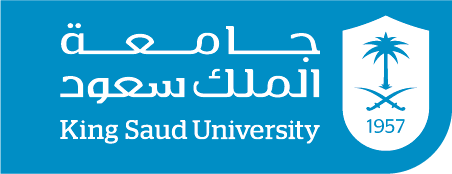 القسم الأولأولا ً: بيانات الموظف/ـة :ثانياً : أسم المبادرة:...................................................................................................................................................................................................................................................................................................................................................................................................................................................... ثالثاً : شرح المبادرة:...............................................................................................................................................................................................................................................................................................................................................................................................................رابعاً : هل تم تطبيق المبادرة :خامساً : هل تم اعتماد المبادرة :سادساً : نتائج ايجابية للمبادرة :...............................................................................................................................................................................................................................................................................................................................................................................................................سابعاً: أي معلومات أخرى يرغب المتقدم في إضافتها:......................................................................................................................................................................................................................................................................................................................................................................................................................................................أسم الموظف /ـة :. .........................................................................................................التوقيع:       ................................................ التاريخ: .....................................................ملحوظه هامه:أرفاق توصيات من المستفيد من المبادرة أن وجدت.الاسم رباعي:الرقم الوظيفي :المسمى الوظيفي:  تاريخ المباشرة في الكلية:  تاريخ المباشرة في الكلية:المؤهل (يذكر اخر مؤهل علمي):المؤهل (يذكر اخر مؤهل علمي):البريد الالكتروني:    رقم الجوال:م                                                            القرار                                                            القرار1لالا2نعمتاريخة:.....................................م                                                            القرار                                                            القرار1لالا2نعمارفاق ما يثبت ذلك